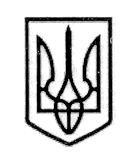                                                У К Р А Ї Н А                           СТОРОЖИНЕЦЬКА МІСЬКА РАДА ЧЕРНІВЕЦЬКОГО РАЙОНУ ЧЕРНІВЕЦЬКОЇ ОБЛАСТІВИКОНАВЧИЙ КОМІТЕТР І Ш Е Н Н Я  06 лютого 2024 року                                                                                  № 14                                                                                                          Керуючись законами України «Про місцеве самоврядування в Україні», постановою Кабінету Міністрів України від 11.03.2022 р. № 252 «Деякі  питання формування та виконання місцевих бюджетів у період воєнного стану», наказом Міністерства фінансів України «Про затвердження методичних рекомендацій щодо підготовки та затвердження Бюджетного регламенту проходження бюджетного процесу на місцевому рівні» від 31.05.2019 р. № 228, відповідно до розпорядження Сторожинецького міського голови «Про затвердження планів заходів» від 11.01.2024 р. № 5,ВИКОНАВЧИЙ КОМІТЕТ МІСЬКОЇ РАДИ ВИРІШИВ:1. Затвердити порядок використання у 2024 році коштів міського бюджету, передбачених на виконання заходів із реалізації Програми заходів безпеки на території Сторожинецької міської територіальної на 2024-2026 роки, затвердженої рішенням XXXVІ позачергової сесії Сторожинецької міської ради VIII скликання від 14.12.2023 року № 330-36/2023 що додається, (додаток 1).   2. Затвердити порядок використання у 2024 році коштів міського бюджету, передбачених на виконання заходів із реалізації Програми заходів щодо сприяння організації та виконанню завдань територіальної оборони у Сторожинецькій територіальній громаді на 2022-2024 року, затвердженої рішенням XVІІ сесії Сторожинецької міської ради VIII скликання від 23.12.2021 року № 426-17/2021 що додається, (додаток 2).    Продовження рішення виконавчого комітету від 06 лютого 2024 року № 143. Затвердити порядок використання у 2024 році коштів міського бюджету, передбачених на виконання заходів із реалізації Програми забезпечення безпеки та стійкості критичної інфраструктури, підвищення стійкості Сторожинецької міської територіальної громади до кризових ситуацій, викликаних припиненням надання важливих для її життєдіяльності послуг (чи погіршення їх якості) або припинення ними здійснення життєво важливих функцій на 2024-2026 роки, затвердженої рішенням XХХVІ позачергової сесії Сторожинецької міської ради VIII скликання від 14.12.2023 року № 331-36/2023 що додається, (додаток 3).   4. Затвердити порядок використання у 2024 році коштів міського бюджету, передбачених на виконання заходів із реалізації Програми заходів із підготовки юнаків до військової служби та призову до лав Збройних сил України та інших військових формувань на території Сторожинецької міської територіальної громади на 2022-2025 роки, затвердженої рішенням XVІІ сесії Сторожинецької міської ради VIII скликання від 23.12.2021 року № 425-17/2021 що додається, (додаток 4).    5. Затвердити порядок використання у 2024 році коштів міського бюджету, передбачених на виконання заходів із реалізації Програми профілактики правопорушень у сфері забезпечення державної безпеки на території Сторожинецької міської територіальної громади на 2023-2025 роки, затвердженої рішенням XХІV позачергової сесії Сторожинецької міської ради VIII скликання від 08.12.2022 року № 223-24/2022 що додається, (додаток 5). 6. Затвердити порядок використання у 2024 році коштів міського бюджету, передбачених на виконання заходів із реалізації Програми соціальної підтримки учасників антитерористичної операції та членів їх сімей у Сторожинецькій міській територіальній громаді на 2022-2025 роки, затвердженої рішенням XVІІ сесії Сторожинецької міської ради VIII скликання від 23.12.2021 року № 427-17/2021 що додається, (додаток 6).    7. Затвердити порядок використання у 2024 році коштів міського бюджету, передбачених на виконання заходів із реалізації Програми організації безоплатного поховання військовослужбовців та учасників бойових дій, що загинули внаслідок військової агресії росії проти України по Сторожинецькій міській територіальній громаді на 2024 рік, затвердженої рішенням XХХVІ позачергової сесії Сторожинецької міської ради VIII скликання від 14.12.2023 року № 332-36/2023 що додається, (додаток 7).8. Затвердити порядок використання у 2024 році коштів міського бюджету, передбачених на виконання заходів із реалізації Програми розвитку цивільного захисту, забезпечення пожежної безпеки та запобігання і реагування на надзвичайні ситуації в Сторожинецькій міській територіальній громаді на 2021-2024 роки, затвердженої рішенням ІІ сесії Сторожинецької міської ради VIII скликання від 22.12.2020 року № 36-2/2020 що додається, (додаток 8).Продовження рішення виконавчого комітету  від 06 лютого 2024 року № 149. Затвердити порядок використання у 2024 році коштів міського бюджету, передбачених на виконання заходів із реалізації Програми заходів щодо сприяння організації виконанню завдань та забезпечення діяльності добровольчих формувань при Сторожинецькій міській територіальні громаді на 2022-2024 роки затвердженої рішенням ХІХ позачергової сесії Сторожинецької міської ради VIII скликання від 15.02.2022 року № 61-19/2022 що додається, (додаток 9).10. Затвердити порядок використання у 2024 році коштів міського бюджету, передбачених на виконання заходів із реалізації Програми заходів щодо реалізації міграційної політики Сторожинецького відділу Управління Державної міграційної служби України в Чернівецькій області на                           2022-2024 роки, затвердженої рішенням XVІІІ позачергової сесії Сторожинецької міської ради VIII скликання від 03.02.2022 року № 9-18/2022 що додається, (додаток 10).11. Затвердити порядок використання у 2024 році коштів міського бюджету, передбачених на виконання заходів із реалізації Програми підвищення ефективності забезпечення безпеки учасників судового процесу, підтримання громадського порядку в судах та охорони приміщень суду на території Сторожинецької міської ради Чернівецького району Чернівецької області на 2021-2025 роки, затвердженої рішенням VІІІ позачергової сесії Сторожинецької міської ради VIII скликання від 12.05.2021 року № 115-8/2021 що додається, (додаток 11).12. Відділу документообігу та контролю (М. БАЛАНЮК) забезпечити оприлюднення рішення на офіційному веб-сайті Сторожинецької міської ради Чернівецького району Чернівецької області.13. Дане рішення набуває чинності з моменту оприлюднення.  14. Організацію виконання даного рішення покласти інспектора з питань надзвичайних ситуацій та цивільного захисту населення і території Сторожинецької міської ради (Д. МІСИКА). 15. Контроль за виконанням цього рішення покласти на першого заступника Сторожинецького міського голови Ігоря БЕЛЕНЧУКА.         Секретар Сторожинецької міської ради                                 Дмитро БОЙЧУК Виконавець:Інспектор з питань НС та ЦЗ населення та території                                                      Дмитро МІСИК               Погоджено:	Перший заступник Сторожинецького міського голови                                  Ігор БЕЛЕНЧУК Головний спеціаліст Фінансового відділу (в.о. начальника Фінансового відділу)                            Альона ШУТАК            Начальник юридичного відділу                                       Олексій КОЗЛОВ Начальник відділу організаційної та кадрової роботи                                   Ольга ПАЛАДІЙ  Начальник  відділудокументообігу та контролю                                            Микола БАЛАНЮК                                                       Додаток 1   до рішення виконавчого комітету Сторожинецької міської ради від 06.02.2024 № 14ПОРЯДОКвикористання у 2024 році коштів міського бюджету, передбачених на виконання заходів із реалізації Програми заходів безпеки на території Сторожинецької міської територіальної на 2024-2026 роки, затвердженої рішенням XXXVІ позачергової сесії Сторожинецької міської ради VIII скликання від 14.12.2023 року № 330-36/2023  (далі – Програма)  1. Загальні положення1.1.  Цей порядок визначає і регулює механізм використання у 2024 році коштів міського бюджету Сторожинецької територіальної громади на фінансування заходів Програми. 1.2. Мета цього Порядку полягає у забезпеченні цільового, прозорого та ефективного використання коштів міського бюджету.1.3. Головним розпорядником коштів міського бюджету Сторожинецької територіальної громади та координатором виконання заходів щодо покращення взаємодії поліції з органами місцевого самоврядування, забезпечення активної наступальної протидії злочинності, засобів та методів запобігання й розкриття злочинів, визначено  Сторожинецьку міську раду.1.4. Виконавцями напряму діяльності та заходів Програми: відділення поліції № 1 (м. Сторожинець) Чернівецького районного управління поліції Головного управління національної поліції в Чернівецькій області, Сторожинецька міська рада та інші виконавці згідно Програми.2. Механізм використання коштів, передбачених на виконання заходів щодо відзначення державних, професійних свят, ювілеїв та пам’ятних дат та здійснення представницьких, інших заходів2.1. Забезпечення організації заходів для забезпечення публічної безпеки і порядку, охорони прав і свободи людини, інтересів суспільства та держави, протидії злочинності та надання в межах, визначених законом послуг з допомоги особам, які потребують такої допомоги. 2.2. Фінансування заходів спрямованих на забезпечення  переобладнання дільничного пункту, ліквідації незаконних пунктів металобрухту.Продовження додатку 1 до рішення виконавчого комітету Сторожинецької міської ради від 06.02.2024 р. № 142.3. Фінансування заходів для проведення патрулювання вулиць громади, створення нових дільничних пунктів, проведення ремонтних робіт службових приміщень, тощо.2.4.  Фінансування заходів спрямованих на відновлення дорожніх знаків, дорожньої розмітки, забезпечення оргтехнікою, інвентарем, придбання патрульного автомобіля, впровадження сучасної електронної фіксації всіх дій, забезпечення пристроями (драгери, планшети, боді-камери, відео-реєстратори, тощо).    3. Інші умови Порядку3.1. Відповідальний виконавець Програми заходів безпеки на території Сторожинецької міської територіальної громади на 2024 – 2026 роки Відділення поліції № 1 (м. Сторожинець) ЧРУП ГУНП в Чернівецькій області      Організаційний супровід та контроль за впровадженням і реалізацією заходів Програми здійснює Сторожинецька територіальна громада, Відділення поліції № 1 (м. Сторожинець) ЧРУП ГУНП в Чернівецькій області.  3.2. Контроль за ходом виконанням Програми здійснює постійна комісія з питань регламенту, депутатської діяльності, законності, правопорядку взаємодії з правоохоронними органами, протидії корупції, охорони прав, свобод законних інтересів громадян, інформованості населення.Відповідальний виконавець до 1 лютого 2025 – 2027 років узагальнює, аналізує та подає інформацію про хід виконання Програми до військово-облікового бюро Сторожинецької міської ради, яке в свою чергу, уточнену, узагальнену та систематичну інформацію, узагальнює до 1 березня                  2025 – 2027 років і подає на розгляд постійної комісії міської ради з питань регламенту, депутатської діяльності, законності правопорядку взаємодії з правоохоронними органами, протидії корупції, охорони прав, свобод, законних інтересів громадян, інформованості населення. Постійна комісія заслуховує на своєму засіданні інформацію про хід виконання Програми та подає на розгляд сесії проект відповідного рішення.Інспектор з питань НС та ЦЗнаселення і території Сторожинецької міської ради                                                      Дмитро МІСИК Додаток 2   до рішення виконавчого комітету Сторожинецької міської ради від 06.02.2024 № 14ПОРЯДОКвикористання у 2024 році коштів міського бюджету Сторожинецької територіальної громади, передбачених на виконання заходів із реалізації Програми заходів щодо сприяння організації та виконанню завдань територіальної оборони у Сторожинецькій міській територіальній громаді на  2022-2024 роки, затвердженої рішенням XVII  позачергової сесії Сторожинецької міської ради VII скликання від 23.12.2020 року                              № 426-17/2021 (далі – Програма)  1. Загальні положення1.1.  Цей порядок визначає і регулює механізм використання у 2024 році коштів міського бюджету Сторожинецької територіальної громади на фінансування заходів Програми. 1.2. Мета цього Порядку полягає у забезпеченні цільового, прозорого та ефективного використання коштів міського бюджету.1.3. Головним розпорядником коштів міського бюджету Сторожинецької територіальної громади та координатором виконання заходів щодо забезпечення якісної підготовки військовозобов’язаних та резервістів військових частин, підготовка військової частини до виконання завдань за призначенням, забезпечення підготовленим особовим складом, екіпіруванням та іншим необхідним майном, матеріально-технічними засобами, відповідно обладнаними приміщеннями, визначено  Сторожинецьку міську раду.1.4. Виконавцями напряму діяльності та заходів Програми: Сторожинецька міська рада, перший відділ Чернівецького районного територіального центру комплектування та соціальної підтримки, інші військові формування та виконавці відповідно до Програми.2. Механізм використання коштів, передбачених на виконання заходів щодо відзначення державних, професійних свят, ювілеїв та пам’ятних дат та здійснення представницьких, інших заходів2.1. Забезпечення організації заходів для якісної підготовки виконання завдань за призначенням військовими частинами, першого відділу Чернівецького районного територіального центру комплектування та соціальної підтримки, територіальної оборони та підтримки. 2.2. Фінансування заходів спрямованих на матеріально-технічне забезпечення потреб військових частин щодо закупівлі комплектів радіозв'язку, системи оповіщення. Продовження додатку 2 до рішення виконавчого комітету Сторожинецької міської ради від 06.02.2024 р. № 142.3. Фінансування заходів для утримання місць зберігання майна, обладнання пунктів управління, закупівля комп'ютерної та оргтехніки, апаратів зв'язку.2.4.  Фінансування заходів спрямованих на перевезення резервістів до місць проведення навчання, придбання паливно-мастильних матеріалів, запасних частин, предметів, матеріалів, обладнання та інвентарів.2.5. Фінансування щодо придбання комплектів зимового одягу для особового складу підрозділів Сил територіальної оборони Збройних сил України. 3. Інші умови Порядку3.1. Військово-облікове бюро Сторожинецької міської ради є відповідальним за виконання запланованих у Програмі заходів, забезпечує їх реалізацію у повному обсязі і у визначені терміни.3.2. Контроль за ходом виконанням Програми здійснює постійна комісія з питань фінансів, соціально-економічного розвитку, планування, бюджету.  3.3. Військово-облікове бюро Сторожинецької міської ради до 1 березня 2025 року узагальнює, аналізує та подає інформацію про хід виконання Програми на розгляд до сесії міської ради та постійної комісії міської ради з питань фінансів, соціально-економічного розвитку, планування, бюджету. Виконавчий комітет та постійна комісія заслуховує на своєму засіданні інформацію про хід виконання Програми та подає проект відповідного рішення.Інспектор з питань НС та ЦЗнаселення і території Сторожинецької міської ради                                                      Дмитро МІСИК Додаток 3   до рішення виконавчого комітету Сторожинецької міської ради від 06.02.2024 № 14ПОРЯДОКвикористання у 2024 році коштів міського бюджету Сторожинецької територіальної громади, передбачених на виконання заходів із реалізації Програми забезпечення безпеки та стійкості критичної інфраструктури, підвищення стійкості Сторожинецької міської територіальної громади               до кризових ситуацій, викликаних припиненням надання важливих для             її життєдіяльності послуг (чи погіршенням їх якості) або припинення                     ними здійснення життєво важливих функцій на 2024-2026 роки                             (далі – Програма)  1. Загальні положення1.1.  Цей порядок визначає і регулює механізм використання у 2024 році коштів міського бюджету Сторожинецької територіальної громади на фінансування заходів Програми. 1.2. Мета цього Порядку полягає у забезпеченні цільового, прозорого та ефективного використання коштів міського бюджету.1.3. Головним розпорядником коштів міського бюджету Сторожинецької територіальної громади та координатором виконання заходів щодо забезпечення стійкості, безперервності функціонування об’єктів критичної інфраструктури, надання життєво важливих послуг населенню Сторожинецької міської територіальної громади на випадок виникнення загроз чи кризових ситуацій. 1.4. Виконавцями напряму діяльності та заходів Програми: Сторожинецька міська рада, військово-облікове бюро Сторожинецької міської ради.  2. Механізм використання коштів, передбачених на виконання заходів щодо відзначення державних, професійних свят, ювілеїв та пам’ятних дат та здійснення представницьких, інших заходів2.1. Забезпечення організації заходів підвищення стійкості територіальної громади до кризових ситуацій, викликаних припиненням надання, чи погіршенням якості надання, важливих для життєдіяльності послуг або припиненням здійснення життєво важливих функцій;- вдосконалення організації захисту населення громадян, які проживають на території громади;- недопущення припинення або призупинення діяльності об’єктами критичної інфраструктури на території Сторожинецької міської територіальної громади, здійснення ними життєво важливих функцій та завдань для забезпечення населення Сторожинецької міської територіальної громади. Продовження додатку 3 до рішення виконавчого комітету Сторожинецької міської ради від 06.02.2024 р. № 142.2. Фінансування заходів спрямованих на своєчасне попередження, виявлення, запобігання і нейтралізація загроз безпеки об’єктів критичної інфраструктури, а також мінімізація та вжиття всіх необхідних заходів щодо ліквідації негативних наслідків внаслідок можливих кризових ситуацій, є одним з пріоритетних завдань у діяльності органів місцевого самоврядування, підприємств, установ, організацій (операторів критичної інфраструктури).2.3. Фінансування заходів створення умов та впровадження заходів, спрямованих на ефективне зниження і контроль за ризиками безпеки, на зниження ризику реалізації можливих загроз, ліквідацію та/або мінімізацію наслідків реалізованих загроз, кризових ситуацій та інших їх видів; 2.4.  Фінансування заходів спрямованих створення умов швидкого відновлення, надання життєво важливих функцій та послуг у разі реалізації загроз і порушення функціонування критичної інфраструктури.2.5. Фінансування щодо придбання матеріалів та обладнання для охорони об'єктів критичної інфраструктури та об’єктів, що забезпечують життєдіяльність міської громади(придбання та влаштування системи відеоспостереження, залучення спеціалізованої техніки та робочої сили, спеціалізованих підприємств тощо). Придбання матеріалів та обладнання для проведення невідкладних аварійно-рятувальних робіт (труби різних діаметрів, засувки, муфти, крани, електроди, інструменти, мотопомпи, шанцевий інструмент, спеціальне обладнання та інше). 3. Інші умови Порядку3.1 Військово-облікове бюро Сторожинецької міської ради є відповідальним за виконання запланованих заходів у Програмі, забезпечує їх реалізацію у повному обсязі і у визначені терміни.3.2. Контроль за ходом виконанням Програми здійснює постійна комісія з питань регламенту, депутатської діяльності, законності, правопорядку взаємодії з правоохоронними органами, протидії корупції, охорони прав, свобод законних інтересів громадян, інформованості населення.3.3. Військово-облікове бюро Сторожинецької міської ради до 1 березня 2025 – 2027 років узагальнює, аналізує та подає інформацію про хід виконання Програми на розгляд постійної комісії міської ради з питань регламенту, депутатської діяльності, законності правопорядку взаємодії з правоохоронними органами, протидії корупції, охорони прав, свобод, законних інтересів громадян, інформованості населення. Постійна комісія заслуховує на своєму засіданні інформацію про хід виконання Програми та подає на розгляд сесії проект відповідного рішення.Інспектор з питань НС та ЦЗнаселення і території Сторожинецької міської ради                                                      Дмитро МІСИК Додаток 4   до рішення виконавчого комітету Сторожинецької міської ради від 06.02.2024 № 14ПОРЯДОКвикористання у 2024 році коштів міського бюджету Сторожинецької територіальної громади, передбачених на виконання заходів із реалізації Програми заходів із підготовки юнаків до військової служби та призову до лав Збройних сил України та інших військових формувань на території Сторожинецької міської територіальної громади на 2022-2025 роки, затвердженої рішенням XVII сесії Сторожинецької міської ради VIІI скликання від 23.12.2020 року № 425-17/2021 (далі – Програма)  1. Загальні положення1.1.  Цей порядок визначає і регулює механізм використання у 2024 році коштів міського бюджету Сторожинецької територіальної громади на фінансування заходів Програми. 1.2. Мета цього Порядку полягає у забезпеченні цільового, прозорого та ефективного використання коштів міського бюджету.1.3. Головним розпорядником коштів міського бюджету Сторожинецької територіальної громади та координатором виконання заходів щодо підвищення рівня виховної та військово-патріотичної роботи серед допризовної, призовної молоді, військовозобов’язаних та резервістів, формування у молоді, військовозобов’язаних та резервістів почуття патріотизму, своєчасна доставка призовників, військовозобов’язаних та резервістів на пункти збору військових частин, визначено  Сторожинецьку міську раду.1.4. Виконавцями напряму діяльності та заходів Програми є: Сторожинецька міська рада, перший відділ Чернівецького районного територіального центру комплектування та соціальної підтримки, інші військові формування та виконавці відповідно до Програми.2. Механізм використання коштів, передбачених на виконання заходів щодо відзначення державних, професійних свят, ювілеїв та пам’ятних дат та здійснення представницьких, інших заходів2.1. Забезпечення організації заходів для формування у молоді та військовозобов’язаних високої патріотичної свідомості, національної гідності, готовності до виконання громадського і конституційного обов’язку щодо захисту національних інтересів України.2.2. Фінансування заходів пов'язаних із забезпечення призову автотранспортом для перевезення юнаків на медичну комісію та їх відправку на збірний пункт, для проведення приписки, оповіщення, перевезення військовозобов’язаних (резервістів) на пункти збору військових частин.Продовження додатку 4 до рішення виконавчого комітету Сторожинецької міської ради від 06.02.2024 р. № 142.3. Фінансування заходів спрямованих на проведення у між призовний період роз’яснювальної роботи з громадянами призивного віку, військовозобов’язаними (резервістами) за місцем реєстрації (зустрічі, бесіди з призовниками, військовозобов’язаними (резервістами) та їхніми родичами), уточнення та вивчення списків наявних призовників, військовозобов’язаних та резервістів, які перебувають на обліку в органах місцевого самоврядування і РТЦК та СП. Надання практичної допомоги органам місцевого самоврядування у здійсненні ними владних повноважень щодо призову на строкову військову службу (військову службу за призовом осіб офіцерського складу), збори військовозобов’язаних (резервістів) та військову службу за контрактом з виїздом на місця. Забезпечення відділу РТЦК та СП паливно-мастильними матеріалами, забезпечення проведення розрахунків за знаки поштової оплати, послуги по оплаті (заправці) картриджів, придбання паперу формату А-4 та інших канцелярських та друкованих виробів.2.4. Фінансування заходів для утримання місць зберігання майна, обладнання пунктів управління, закупівля комп'ютерної та оргтехніки, апаратів зв'язку.3. Інші умови Порядку3.1. Військово-облікове бюро Сторожинецької міської ради є відповідальним за виконання запланованих у Програмі заходів, забезпечує їх реалізацію у повному обсязі і у визначені терміни.3.2. Контроль за ходом виконанням Програми здійснює постійна комісія з питань фінансів, соціально-економічного розвитку, планування, бюджету.  3.3. Військово-облікове бюро Сторожинецької міської ради до 1 березня 2024 року узагальнює, аналізує та подає інформацію про хід виконання Програми на розгляд до сесії міської ради та постійної комісії міської ради з питань фінансів, соціально-економічного розвитку, планування, бюджету. Виконавчий комітет та постійна комісія заслуховує на своєму засіданні інформацію про хід виконання Програми та подає проект відповідного рішення.Інспектор з питань НС та ЦЗнаселення і території Сторожинецької міської ради                                                      Дмитро МІСИК Додаток 5   до рішення виконавчого комітету Сторожинецької міської ради від 06.02.2024 № 14ПОРЯДОКвикористання у 2024 році коштів міського бюджету Сторожинецької територіальної громади, передбачених на виконання заходів із реалізації Програми профілактики правопорушень у сфері забезпечення державної безпеки на території Сторожинецької міської територіальної громади на 2023-2025 роки, затвердженої рішенням XХІV позачергової сесії Сторожинецької міської ради VIІI скликання від 08.12.2022 року                             № 223-24/2022 (далі – Програма)  1. Загальні положення1.1.  Цей порядок визначає і регулює механізм використання у 2024 році коштів міського бюджету Сторожинецької територіальної громади на фінансування заходів Програми. 1.2. Мета цього Порядку полягає у забезпеченні цільового, прозорого та ефективного використання коштів міського бюджету.1.3. Головним розпорядником коштів міського бюджету Сторожинецької територіальної громади та координатором виконання заходів щодо покращення діяльності по боротьбі з корупційними діяннями та іншими правопорушеннями, пов’язаними з корупцією, викриття злочинів у бюджетній та земельній сферах, лісо- та надрокористування, також забезпечення ефективної реалізації державної політики у сфері боротьби з тероризмом шляхом розроблення і впровадження комплексу заходів, спрямованих на виявлення та усунення причин і умов, що можуть призвести до проявів корупції, тероризму, захист людини і громадянина, суспільства і держави від терористичних актів, мінімізації їх наслідків, охорони особливо важливих об'єктів та недопущення проявів тероризму в регіоні, а також налагодження дієвої взаємодії між уповноваженими органами державної влади, органами місцевого самоврядування і громадськістю, визначено Управління Служби безпеки України в Чернівецькій області. 1.4. Виконавцями напряму діяльності та заходів Програми є: Сторожинецька міська рада, Управління Служби безпеки України в Чернівецькій області та виконавці відповідно до Програми.2. Механізм використання коштів, передбачених на виконання заходів щодо відзначення державних, професійних свят, ювілеїв та пам’ятних дат та здійснення представницьких, інших заходів2.1. Забезпечення організації заходів для •	визначення та аналіз причин і умов, що сприяють поширенню організованої злочинності, корупції та тероризму. Продовження додатку 5 до рішення виконавчого комітету Сторожинецької міської ради від 06.02.2024 р. № 142.2. Фінансування заходів пов'язаних із оптимізація	   шляхів способів захисту	прав	і свобод людини	і громадянина, захисту суспільства та держави від організованої злочинної діяльності та терористичних посягань.2.3. Фінансування заходів спрямованих на удосконалення інформаційно-аналітичного	та	матеріально-технічного забезпечення реалізації державної політики у сфері боротьби з організованою злочинністю, корупцією  та тероризмом.2.4. Фінансування заходів із підвищення рівня інформованості суспільства про небезпеку та масштаби тероризму, формування громадської думки з метою сприяння ефективній реалізації державної політики у сфері боротьби з організованою злочинністю та тероризмом.3. Інші умови Порядку3.1. Програма профілактики правопорушень у сфері забезпечення державної безпеки на території Сторожинецької міської територіальної громади на 2023-2025 роки реалізується Чернівецьким РВ Управління СБ України в Чернівецькій області та іншими підрозділами регіонального органу у межах своїх повноважень за підтримки органів місцевого самоврядування, підприємств, установ та організацій, на яких існує небезпека вчинення злочинних діянь, в т.ч. здійснюваних з терористичною метою.3.2. Контроль за ходом виконанням Програми здійснює постійна комісія з питань регламенту, депутатської діяльності, законності, правопорядку взаємодії з правоохоронними органами, протидії корупції, охорони прав, свобод законних інтересів громадян, інформованості населення.3.3. Військово-облікове бюро Сторожинецької міської ради до 1 березня 2024-2026 років узагальнює, аналізує та подає інформацію про хід виконання Програми на розгляд постійної комісії міської ради з питань регламенту, депутатської діяльності, законності правопорядку взаємодії з правоохоронними органами, протидії корупції, охорони прав, свобод, законних інтересів громадян, інформованості населення. Постійна комісія заслуховує на своєму засіданні інформацію про хід виконання Програми та подає на розгляд сесії проект відповідного рішення.Інспектор з питань НС та ЦЗнаселення і території Сторожинецької міської ради                                                      Дмитро МІСИК Додаток 6   до рішення виконавчого комітету Сторожинецької міської ради від 06.02.2024 № 14ПОРЯДОКвикористання у 2024 році коштів міського бюджету Сторожинецької територіальної громади, передбачених на виконання заходів із реалізації Програми соціальної підтримки учасників антитерористичної операції та членів їх сімей у Сторожинецькій міській територіальній громаді на 2022-2025 роки затвердженої рішенням XVIII сесії Сторожинецької міської ради VIII скликання від 23.12.2021 року № 427-17/2021 (далі – Програма)  1. Загальні положення1.1.  Цей порядок визначає і регулює механізм використання у 2024 році коштів міського бюджету Сторожинецької територіальної громади на фінансування заходів Програми. 1.2. Мета цього Порядку полягає у забезпеченні цільового, прозорого та ефективного використання коштів міського бюджету.1.3. Головним розпорядником коштів міського бюджету Сторожинецької територіальної громади та координатором виконання заходів щодо підтримки учасників антитерористичної операції та операції об'єднаних сил (далі – АТО та ООС), членів їх сімей, шляхом надання їм соціальних послуг, підтримання їм соціальних послуг, підтримання їх належного морально-психологічного стану, професійної реабілітації, взаємодії з громадськими організаціями у сфері підтримки таких учасників, визначено  Сторожинецьку міську раду.1.4. Виконавцями напряму діяльності та заходів Програми: Сторожинецька міська рада, перший відділ Чернівецького районного територіального центру комплектування та соціальної підтримки, інші військові формування та виконавці відповідно до Програми. 2. Механізм використання коштів, передбачених на виконання заходів щодо відзначення державних, професійних свят, ювілеїв та пам’ятних дат та здійснення представницьких, інших заходів2.1. Забезпечення організації заходів для проведення круглих столів за участю учасників АТО та ООС, ведення обліку учасників АТО та ООС, співпраця з волонтерськими організаціями, транспортні витрати на придбання палива, витрати пов'язані із  допомогою для військовослужбовців (матеріальна, медична, технічна, соціальна, тощо), допомога військовослужбовцям (ветеранам), які безпосередньо приймають участь в АТО та ООС. 2.2. Фінансування заходів з психологічної адаптації військовослужбовцям  (ветеранам) які беруть (брали) участь у АТО та ООС.  2.3. Фінансова підтримка родин військовослужбовців (ветеранам) які беруть (брали) участь у АТО та ООС.Продовження додатку 6 до рішення виконавчого комітету Сторожинецької міської ради від 06.02.2024 р. № 143. Інші умови Порядку3.1. Військово-облікове бюро Сторожинецької міської ради та громадська організація "Чернівецьке обласне об’єднання інвалідів, учасників АТО та їх сімей у Сторожинецькому районі", які є відповідальним за виконання запланованих у Програмі заходів, забезпечують їх реалізацію у повному обсязі і у визначені терміни. 3.2. Контроль за ходом виконання Програми покладений на постійну комісію  міської ради з питань охорони здоров’я, соціального захисту населення і молодіжної політики.3.3. Військово-облікове бюро Сторожинецької міської ради до 1 березня 2023-2026 років узагальнює, аналізує та подає інформацію про хід виконання Програми на розгляд постійної комісії міської ради з питань охорони здоров’я, соціального захисту населення і молодіжної політики.3.4. Постійна комісія заслуховує на своєму засіданні надану інформацію та подає на розгляд сесії міської ради проект відповідного рішення.  3.4. Моніторинг і оцінка якості наданих соціальних послуг учасникам АТО та ООС і членам їх сімей може здійснюватися громадськими чи благодійними організаціями відповідно до чинного законодавства України.Інспектор з питань НС та ЦЗнаселення і території Сторожинецької міської ради                                                      Дмитро МІСИК Додаток 7   до рішення виконавчого комітету Сторожинецької міської ради від 06.02.2024 № 14ПОРЯДОКвикористання у 2024 році коштів міського бюджету Сторожинецької територіальної громади, передбачених на виконання заходів із реалізації Програми організації безоплатного поховання військовослужбовців та учасників бойових дій, померлих (загиблих) внаслідок російської агресії та війни в Україні по Сторожинецькій міській територіальній громаді на 2022 рік затвердженої рішенням виконавчого комітету № 149 Сторожинецької міської ради від 26.07.2022 року (далі – Програма)  1. Загальні положення1.1.  Цей порядок визначає і регулює механізм використання у 2024 році коштів міського бюджету Сторожинецької територіальної громади на фінансування заходів Програми. 1.2. Мета цього Порядку полягає у забезпеченні цільового, прозорого та ефективного використання коштів міського бюджету.1.3. Головним розпорядником коштів міського бюджету Сторожинецької територіальної громади та координатором виконання заходів щодо забезпечення належного посмертного вшанування та поховання військовослужбовців та учасників бойових дій, померлих (загиблих) внаслідок російської агресії та війни в Україні, безоплатно для їх сімей та родин та інших заходів, визначено  Сторожинецьку міську раду.1.4. Виконавцями напряму діяльності та заходів Програми: Сторожинецька міська рада, КП "Зеленбуд" Сторожинецької міської ради, перший відділ Чернівецького районного територіального центру комплектування та соціальної підтримки, відділ освіти Сторожинецької міської ради, інші виконавці згідно Програми. 2. Механізм використання коштів, передбачених на виконання заходів щодо відзначення державних, професійних свят, ювілеїв та пам’ятних дат та здійснення представницьких, інших заходів2.1. Забезпечення організації заходів для віддання честі, шани та належного поховання військовослужбовців, учасників бойових дій внаслідок російської агресії та війни в Україні.2.2. Фінансування заходів з організації поховання військовослужбовців  які втратили життя під час захисту України від російської агресії та участі в бойових діях (організація ритуальних церемоній, обрядів та послуг (поминального обіду), копання могильної ями, надання транспортних послуг, тощо). 2.3. Фінансова підтримка родин військовослужбовців, які втратили життя під час захисту України від російської агресії та участі в бойових діях.Продовження додатку 7 до рішення виконавчого комітету Сторожинецької міської ради від 06.02.2024 р. № 143. Інші умови Порядку3.1. Військово-облікове бюро Сторожинецької міської ради є відповідальним за виконання запланованих у Програмі заходів, забезпечує їх реалізацію у повному обсязі і у визначені терміни.3.2. Контроль за ходом виконанням Програми здійснює постійна комісія з питань фінансів, соціально-економічного розвитку, планування, бюджету.  3.3. Військово-облікове бюро Сторожинецької міської ради до 1 березня 2025 року узагальнює, аналізує та подає інформацію про хід виконання Програми на розгляд виконавчого комітету та постійної комісії міської ради з питань фінансів, соціально-економічного розвитку, планування, бюджету. Виконавчий комітет та постійна комісія заслуховує на своєму засіданні інформацію про хід виконання Програми та подає проект відповідного рішення.Інспектор з питань НС та ЦЗнаселення і території Сторожинецької міської ради                                                      Дмитро МІСИКДодаток 8   до рішення виконавчого комітету Сторожинецької міської ради від 06.02.2024 № 14ПОРЯДОКвикористання у 2024 році коштів міського бюджету Сторожинецької територіальної громади, передбачених на виконання заходів із реалізації Програми розвитку цивільного захисту, забезпечення пожежної безпеки та запобігання і реагування на надзвичайні ситуації в Сторожинецькій міській територіальній громаді на 2021 - 2024 роки затвердженої рішенням ІІ сесії Сторожинецької міської ради VIII скликання від 22.12.2020 року                № 36-2/2020  (далі – Програма)  1. Загальні положення1.1.  Цей порядок визначає і регулює механізм використання у 2024 році коштів міського бюджету Сторожинецької територіальної громади на фінансування заходів Програми. 1.2. Мета цього Порядку полягає у забезпеченні цільового, прозорого та ефективного використання коштів міського бюджету.1.3. Головним розпорядником коштів міського бюджету Сторожинецької територіальної громади та координатором виконання заходів щодо забезпечення державної політики запобігання і ліквідації надзвичайних ситуацій техногенного та природного характеру, забезпечення гарантованого рівня захисту населення і територій від їх наслідків,  забезпечення відповідного рівня готовності органів управління, сил та засобів до реагування, надання екстреної допомоги населенню, проведення пошукових, аварійно-рятувальних та інших невідкладних робіт відповідно до вимог чинного законодавства України, визначено  Сторожинецьку міську раду.1.4. Виконавцями напряму діяльності та заходів Програми: Сторожинецька міська рада, КП "Зеленбуд" Сторожинецької міської ради, Державний пожежно-рятувальний загін Державної служби України у Чернівецькій області з надзвичайних ситуацій та інші виконавці згідно Програми. 2. Механізм використання коштів, передбачених на виконання заходів щодо відзначення державних, професійних свят, ювілеїв та пам’ятних дат та здійснення представницьких, інших заходів2.1. Забезпечення організації заходів для забезпечення державної політики запобігання і ліквідації надзвичайних ситуацій техногенного та природного характеру.2.2. Фінансування заходів спрямованих на забезпечення пожежної безпеки, в тому числі на об’єктах з масовим перебуванням людей, покращення стану протипожежного водопостачання та під’їзних шляхів.Продовження додатку 8 до рішення виконавчого комітету Сторожинецької міської ради від 06.02.2024 р. № 142.2. Фінансування заходів з організації проведення паспортизації потенційно-небезпечних об’єктів та створення на них локальних систем раннього виявлення загрози виникнення надзвичайних ситуацій і локальних систем оповіщення персоналу зазначених об’єктів у разі виникнення аварії та населення у зонах можливого ураження.2.3. Фінансування заходів спрямованих проведення інвентаризації та контролю за використанням захисних споруд цивільного захисту (цивільної оборони), проведення обстеження територій на наявність вибухонебезпечних предметів, що залишилися від попередніх війн та їх знешкодження.2.4. Фінансування для удосконалення організаційно-штатної структури пожежно-рятувальних підрозділів, технічного оснащення пожежно-рятувальних підрозділів сучасним рятувальним обладнанням, у тому числі засобами порятунку людей та надання їм першої невідкладної допомоги, придбання спеціальної техніки та обладнання, проведення інформаційно - роз’яснювальної, пропагандистської роботи серед населення, зокрема серед підлітків, молоді та соціально незахищених верств населення, розвитку систем зв’язку, оповіщення та інформатизації органів цивільного захисту, забезпечення виконання аварійно-рятувальною службою заходів з запобігання та реагування при  ліквідації наслідків надзвичайних ситуацій та подій, стихійних лих, нещасних випадках на воді та проведенні технічних робіт.3. Інші умови Порядку3.1. Військово-облікове бюро Сторожинецької міської ради є відповідальним за виконання запланованих у Програмі заходів, забезпечує їх реалізацію у повному обсязі і у визначені терміни.3.2. Контроль за ходом виконанням Програми здійснює постійна комісія з питань фінансів, соціально-економічного розвитку, планування, бюджету.  3.3. Військово-облікове бюро Сторожинецької міської ради до 1 березня 2025 року узагальнює, аналізує та подає інформацію про хід виконання Програми на розгляд до сесії міської ради та постійної комісії міської ради з питань фінансів, соціально-економічного розвитку, планування, бюджету. Виконавчий комітет та постійна комісія заслуховує на своєму засіданні інформацію про хід виконання Програми та подає проект відповідного рішення.Інспектор з питань НС та ЦЗнаселення і території Сторожинецької міської ради                                                      Дмитро МІСИКДодаток 9   до рішення виконавчого комітету Сторожинецької міської ради від 06.02.2024 № 14ПОРЯДОКвикористання у 2024 році коштів міського бюджету Сторожинецької територіальної громади, передбачених на виконання заходів із реалізації Програми заходів щодо сприяння організації, виконанню  завдань та забезпечення діяльності добровольчих формувань при Сторожинецькій міській територіальній громаді на 2022-2024 роки, затвердженої рішенням ХІХ позачергової сесії Сторожинецької міської ради VIII скликання від 15.02.2022 року № 61-19/2022,    (далі – Програма)  1. Загальні положення1.1.  Цей порядок визначає і регулює механізм використання у 2024 році коштів міського бюджету Сторожинецької територіальної громади на фінансування заходів Програми. 1.2. Мета цього Порядку полягає у забезпеченні цільового, прозорого та ефективного використання коштів міського бюджету.1.3. Головним розпорядником коштів міського бюджету Сторожинецької територіальної громади та координатором виконання заходів щодо забезпечення підготовці особового складу добровольчої оборони, проведення заходів щодо їх матеріально-технічного забезпечення, що у разі потреби дасть виконати поставлені перед цими підрозділами завдання у разі потреби. Лише завдяки тісній співпраці органів місцевого самоврядування, органів місцевої влади, силових структур та чіткого фінансування цих заходів стає можливим їх виконання, визначено Сторожинецьку міську раду.  1.4. Виконавцями напряму діяльності та заходів Програми: Сторожинецька міська рада, військова частина А 7187, Чернівецький РТЦК та СП, інші військові формування  та виконавці згідно Програми. 2. Механізм використання коштів, передбачених на виконання заходів щодо відзначення державних, професійних свят, ювілеїв та пам’ятних дат та здійснення представницьких, інших заходів2.1. Забезпечення підготовленого особового складу екіпіруванням та іншим необхідним майном, матеріально-технічними засобами, відповідно обладнаними приміщеннями.  2.2. Фінансування заходів спрямованих якісної підготовки особового складу добровольчого формування до виконання до виконання завдань за призначенням, забезпечення її підготовленим особовим складом, екіпіруванням та іншим необхідним майном, матеріально-технічними засобами, відповідно обладнаними приміщеннями.Продовження додатку 9 до рішення виконавчого комітету Сторожинецької міської ради від 06.02.2024 р. № 142.2. Фінансування заходів по закупівлі комплектів засобів радіозв’язку, обладнання  та утримання місць формування, місць зберігання майна та матеріально-технічних засобів військової частини.2.3. Фінансування заходів організації та закупівлі комплекту форм засобів елементів живлення (генераторів струму), із забезпечення паливно-мастильними матеріалами, харчування особового складу (індивідуальних раціонів харчування), тощо. 3. Інші умови Порядку3.1. Військово-облікове бюро є відповідальним за виконання запланованих у Програмі заходів, забезпечує їх реалізацію у повному обсязі і у визначені терміни.3.2. Контроль за ходом виконанням Програми здійснює постійна комісія з питань регламенту, депутатської діяльності, законності, правопорядку взаємодії з правоохоронними органами, протидії корупції, охорони прав, свобод законних інтересів громадян, інформованості населення.3.3. Військово-облікове бюро Сторожинецької міської ради до 1 березня 2023-2025 років узагальнює, аналізує та подає інформацію про хід виконання Програми на розгляд постійної комісії міської ради з питань регламенту, депутатської діяльності, законності правопорядку взаємодії з правоохоронними органами, протидії корупції, охорони прав, свобод, законних інтересів громадян, інформованості населення. Постійна комісія заслуховує на своєму засіданні інформацію про хід виконання Програми та подає на розгляд сесії проект відповідного рішення.Інспектор з питань НС та ЦЗнаселення і території Сторожинецької міської ради                                                      Дмитро МІСИКДодаток 10   до рішення виконавчого комітету Сторожинецької міської ради від 06.02.2024 № 14ПОРЯДОКвикористання у 2024 році коштів міського бюджету Сторожинецької територіальної громади, передбачених на виконання заходів із реалізації Програми заходів щодо  реалізації міграційної політики Сторожинецького відділу Управління Державної міграційної служби Українив Чернівецькій області на 2022-2024 роки, затвердженої рішенням ХVІІІ позачергової сесії Сторожинецької міської ради VIII скликання від 03.02.2022 року № 9-18/2022, (далі – Програма)  1. Загальні положення1.1.  Цей порядок визначає і регулює механізм використання у 2024 році коштів міського бюджету Сторожинецької територіальної громади на фінансування заходів Програми. 1.2. Мета цього Порядку полягає у забезпеченні цільового, прозорого та ефективного використання коштів міського бюджету.1.3. Головним розпорядником коштів міського бюджету Сторожинецької територіальної громади та координатором виконання заходів щодо забезпечення реалізації державної політики у сферах міграції (імміграція та еміграція), громадянства, реєстрації фізичних осіб, біженців та інших визначених законодавством категорій мігрантів, що полягає у підтримці діяльності та матеріальному забезпеченні Сторожинецького відділу УДМС у Чернівецькій області для створення умов якісного та швидкого надання адміністративних послуг жителям громади, та чіткого фінансування цих заходів стає можливим їх виконання, визначено Управління Державної міграційної служби України у Чернівецькій області та Сторожинецьку міську раду.  1.4. Виконавцями напряму діяльності та заходів Програми: Сторожинецька міська рада, Управління Державної міграційної служби України у Чернівецькій області та виконавці згідно Програми. 2. Механізм використання коштів, передбачених на виконання заходів щодо відзначення державних, професійних свят, ювілеїв та пам’ятних дат та здійснення представницьких, інших заходів2.1. Забезпечення покращення обслуговування населення громади шляхом забезпечення зручності, доступності, прозорості та своєчасності надання громадянам адміністративних послуг з оформлення паспорта громадянина України у формі ID-картки, паспорта громадянина України для виїзду за кордон.2.2. Фінансування заходів спрямованих участь у реалізації проектів з питань громадянства, імміграції, еміграції, біженців та взаємодія з міграційними службами сусідніх держав.Продовження додатку 10 до рішення виконавчого комітету Сторожинецької міської ради від 06.02.2024 р. № 142.3. Фінансування заходів спрямованих якісного контролю за дотриманням законодавства у сфері міграції.2.4. Фінансування заходів проведення  косметичних ремонтних робіт в приміщенні відділу, сходів при вході та підвальному приміщенні, встановлення решіток на вікна, оновлення, ремонт електромережі для забезпечення безперебійної роботи робочих станцій, закупівля деталей та запчастин для забезпечення ефективної та безперебійної роботи робочих станцій, купівля та технічне обслуговування кондиціонерів, проведення поточного ремонту опалювальної системи, придбання офісних меблів  3. Інші умови Порядку3.1. Сторожинецький відділ УДМС у Чернівецькій області є відповідальним за виконання запланованих у Програмі заходів, забезпечує їх реалізацію у повному обсязі і у визначені терміни.3.2. Контроль за ходом виконанням Програми здійснює постійна комісія з питань регламенту, депутатської діяльності, законності, правопорядку взаємодії з правоохоронними органами, протидії корупції, охорони прав, свобод законних інтересів громадян, інформованості населення.3.3. Військово-облікове бюро Сторожинецької міської ради до 1 березня 2023-2025 років узагальнює, аналізує та подає інформацію про хід виконання Програми на розгляд постійної комісії міської ради з питань регламенту, депутатської діяльності, законності правопорядку взаємодії з правоохоронними органами, протидії корупції, охорони прав, свобод, законних інтересів громадян, інформованості населення. Постійна комісія заслуховує на своєму засіданні інформацію про хід виконання Програми та подає на розгляд сесії проект відповідного рішення.Інспектор з питань НС та ЦЗнаселення і території Сторожинецької міської ради                                                      Дмитро МІСИКДодаток 11   до рішення виконавчого комітету Сторожинецької міської ради від 06.02.2024 № 14ПОРЯДОКвикористання у 2024 році коштів міського бюджету Сторожинецької територіальної громади, передбачених на виконання заходів із реалізації Програми підвищення ефективності забезпечення безпеки учасників судового процесу, підтримання громадського порядку в судах та охорони приміщень суду на території Сторожинецької міської ради Чернівецького району Чернівецької області на 2021 – 2025 роки, затвердженої рішенням VIII позачергової сесії Сторожинецької міської ради VIII скликання від 12.05.2021 року № 115-8/2021, (далі – Програма)  1. Загальні положення1.1.  Цей порядок визначає і регулює механізм використання у 2024 році коштів міського бюджету Сторожинецької територіальної громади на фінансування заходів Програми. 1.2. Мета цього Порядку полягає у забезпеченні цільового, прозорого та ефективного використання коштів міського бюджету.1.3. Головним розпорядником коштів міського бюджету Сторожинецької територіальної громади та координатором виконання заходів щодо державного забезпечення особистої безпеки суддів, їх незалежності та недоторканості, забезпечення в суді безпеки учасників судового процесу, підвищення рівня правопорядку в судах, забезпечення безпеки учасників судового процесу та захисту від проявів тероризму, проведення просвітницьких заходів із населенням з питань безпечного доступу до правосуддя та виховання негативного ставлення до протиправних діянь визначено територіальне управління Служби судової охорони у Чернівецькій області. 1.4. Виконавцями напряму діяльності та заходів Програми: територіальне управління Служби судової охорони у Чернівецькій області, військово-облікове бюро Сторожинецька міська рада та виконавці згідно Програми. 2. Механізм використання коштів, передбачених на виконання заходів щодо відзначення державних, професійних свят, ювілеїв та пам’ятних дат та здійснення представницьких, інших заходів2.1. Забезпечення реалізація заходів із забезпечення безпеки учасників судового процесу, охорони органів і установ системи правосуддя та підтримання громадського порядку в судах, припинення проявів неповаги до суду 2.2. Фінансування заходів спрямованих швидкого реагування на правопорушення при розгляді резонансних справ в судах, забезпечення особистої безпеки суддів та членів їх сімей, працівників суду, створення безпечних умов для всіх учасників судового процесу, відповідно до визначених Продовження додатку 11 до рішення виконавчого комітету Сторожинецької міської ради від 06.02.2024 р. № 14нормативними актами процедур, запровадження алгоритму побудови управлінських та робочих процесів, спрямованих на якість, постійну готовність до виконання завдань за призначенням, своєчасне реагування на звернення громадян, належна фіксація правопорушень у судових установах, полегшення доведення вини правопорушника, забезпечення належного пропускного режиму перевірки відвідувачів та забезпечення їх безпеки.2.3. Фінансування заходів спрямованих для придбання комп’ютерної техніки, засобів зв’язку, засобів відео нагляду та реєстрації, паливно- мастильних матеріалів та розміщення іміджевої продукції.3. Інші умови Порядку3.1. Відповідальним за подання інформації про виконання Програми є територіальне управління Служби судової охорони у Чернівецькій області, що забезпечує реалізацію заходів, аналізує виконання основних її завдань упродовж 2021 – 2025 років та щороку інформує Сторожинецьку міську раду.3.2. Координацію виконання Програми здійснює військово-облікове бюро Сторожинецької міської ради, яке щорічно, до 1 березня 2025 року, інформує сесію Сторожинецької міської ради про хід виконання Програми.3.3. Військово-облікове бюро Сторожинецької міської ради до 1 березня 2022-2026 років узагальнює, аналізує та подає інформацію про хід виконання Програми на розгляд постійної комісії міської ради з питань регламенту, депутатської діяльності, законності правопорядку взаємодії з правоохоронними органами, протидії корупції, охорони прав, свобод, законних інтересів громадян, інформованості населення. Постійна комісія заслуховує на своєму засіданні інформацію про хід виконання Програми та подає на розгляд сесії проект відповідного рішення.Інспектор з питань НС та ЦЗнаселення і території Сторожинецької міської ради                                                      Дмитро МІСИКПро затвердження Порядку використання у 2024 році коштів, передбачених в міському бюджеті на виконання заходів із реалізації Програм військово-облікового бюро Сторожинецької міської ради 